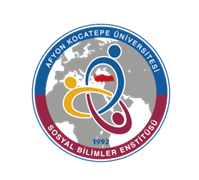 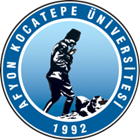 T.C.AFYON KOCATEPE ÜNİVERSİTESİSOSYAL BİLİMLER ENSTİTÜSÜT.C.AFYON KOCATEPE ÜNİVERSİTESİSOSYAL BİLİMLER ENSTİTÜSÜT.C.AFYON KOCATEPE ÜNİVERSİTESİSOSYAL BİLİMLER ENSTİTÜSÜT.C.AFYON KOCATEPE ÜNİVERSİTESİSOSYAL BİLİMLER ENSTİTÜSÜ2021-2022 EĞİTİM-ÖGRETİM YILI GÜZ YARIYILI TEMEL EĞİTİMANABİLİM DALI OKUL ÖNCESİ EĞİTİMİ BİLİM DALIYÜKSEK LİSANS PROGRAMI HAFTALIK DERS PROGRAMI2021-2022 EĞİTİM-ÖGRETİM YILI GÜZ YARIYILI TEMEL EĞİTİMANABİLİM DALI OKUL ÖNCESİ EĞİTİMİ BİLİM DALIYÜKSEK LİSANS PROGRAMI HAFTALIK DERS PROGRAMI2021-2022 EĞİTİM-ÖGRETİM YILI GÜZ YARIYILI TEMEL EĞİTİMANABİLİM DALI OKUL ÖNCESİ EĞİTİMİ BİLİM DALIYÜKSEK LİSANS PROGRAMI HAFTALIK DERS PROGRAMI2021-2022 EĞİTİM-ÖGRETİM YILI GÜZ YARIYILI TEMEL EĞİTİMANABİLİM DALI OKUL ÖNCESİ EĞİTİMİ BİLİM DALIYÜKSEK LİSANS PROGRAMI HAFTALIK DERS PROGRAMI2021-2022 EĞİTİM-ÖGRETİM YILI GÜZ YARIYILI TEMEL EĞİTİMANABİLİM DALI OKUL ÖNCESİ EĞİTİMİ BİLİM DALIYÜKSEK LİSANS PROGRAMI HAFTALIK DERS PROGRAMI2021-2022 EĞİTİM-ÖGRETİM YILI GÜZ YARIYILI TEMEL EĞİTİMANABİLİM DALI OKUL ÖNCESİ EĞİTİMİ BİLİM DALIYÜKSEK LİSANS PROGRAMI HAFTALIK DERS PROGRAMI2021-2022 EĞİTİM-ÖGRETİM YILI GÜZ YARIYILI TEMEL EĞİTİMANABİLİM DALI OKUL ÖNCESİ EĞİTİMİ BİLİM DALIYÜKSEK LİSANS PROGRAMI HAFTALIK DERS PROGRAMI2021-2022 EĞİTİM-ÖGRETİM YILI GÜZ YARIYILI TEMEL EĞİTİMANABİLİM DALI OKUL ÖNCESİ EĞİTİMİ BİLİM DALIYÜKSEK LİSANS PROGRAMI HAFTALIK DERS PROGRAMI2021-2022 EĞİTİM-ÖGRETİM YILI GÜZ YARIYILI TEMEL EĞİTİMANABİLİM DALI OKUL ÖNCESİ EĞİTİMİ BİLİM DALIYÜKSEK LİSANS PROGRAMI HAFTALIK DERS PROGRAMIGÜNLERGÜNLERGÜNLERGÜNLERGÜNLERGÜNLERGÜNLERGÜNLERGÜNLERSaatPazartesiPazartesiSalıÇarşambaPerşembePerşembeCuma08:30Okul Öncesi Eğitimde Nitel Araştırmalar (Prof. Dr. Nil DUBAN)FORUM09:30Okul Öncesi Eğitimde Nitel Araştırmalar (Prof. Dr. Nil DUBAN)CANLIOkul Öncesi Dönemde Kaynaştırma (Doç. Dr. Fatma Betül ŞENOL)FORUM10:30Okul Öncesi Eğitimde Nitel Araştırmalar (Prof. Dr. Nil DUBAN)CANLIOkul Öncesi Dönemde Kaynaştırma (Doç. Dr. Fatma Betül ŞENOL)CANLI11:30Okul Öncesi Dönemde Oyun(Doç. Dr. Nezahat Hamiden KARACA)CANLIOkul Öncesi Dönemde Kaynaştırma (Doç. Dr. Fatma Betül ŞENOL)CANLI13:00Okul Öncesi Dönemde Oyun(Doç. Dr. Nezahat Hamiden KARACA)CANLIDezavantajlı Çocukların Eğitimi (Dr. Öğrt. Üyesi Mine KOYUNCU ŞAHİN)CANLIDezavantajlı Çocukların Eğitimi (Dr. Öğrt. Üyesi Mine KOYUNCU ŞAHİN)CANLI14:00Okul Öncesi Dönemde Oyun(Doç. Dr. Nezahat Hamiden KARACA)FORUMDezavantajlı Çocukların Eğitimi (Dr. Öğrt. Üyesi Mine KOYUNCU ŞAHİN)CANLIDezavantajlı Çocukların Eğitimi (Dr. Öğrt. Üyesi Mine KOYUNCU ŞAHİN)CANLI15:00SEMİNERDezavantajlı Çocukların Eğitimi (Dr. Öğrt. Üyesi Mine KOYUNCU ŞAHİN)FORUMDezavantajlı Çocukların Eğitimi (Dr. Öğrt. Üyesi Mine KOYUNCU ŞAHİN)FORUM16:00SEMİNER17:00